Fiche de pré-inscription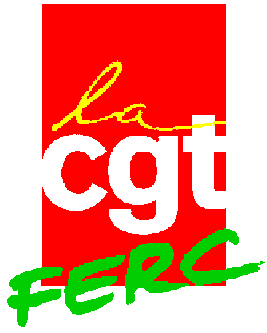 formations 2020Je souhaite m’inscrire à·aux formation·s suivante·s (Cocher la·les case·s correspondante·s)Et j’envoie la fiche à mon syndicatInformation FERC-CGT  TEL. : 01 55 82 76 12 ou 01 55 82 76 15 Fiche à renvoyer à : ferc@cgt.frNuméroSTAGES AU CENTRE BENOIT FRACHON (91)Dates01Secrétaire du CHSCT, CSSCT20 au 23 Janvier02Mettre l'action syndicale au cœur des IRP27 au 31 janvier03Animer, diriger un syndicat9 au 13 mars04Politique financière et Vie syndicale,30 mars au 3 avril05Travail Santé Niveau 2 6 au 10 avril06Sentinelles du travail25 au 28 mai07Travail Santé Niveau 1 5 au 9 octobre08Stage juridique public / privé5 au 7 octobre 09Assurer un mandat d’élu dans la fonction publique d’État2 au 6 novembre10Travail Santé Niveau 2 bis30 novembre au 4 décembreSTAGES D’ACCUEIL  à MONTREUIL (93)11Stage d’accueil des nouveaux syndiqués de région parisienne6 et 7 février12Stage d’accueil des nouveaux syndiqués de région parisienne9 et 10 avril13Stage d’accueil des nouveaux syndiqués de région parisienne23 et 24 juin14Stage d’accueil des nouveaux syndiqués de région parisienne17 et 18 novembreRecommandationPour toutes inscriptions à l’une de ces sessions de formation, vous devez OBLIGATOIREMENT remplir cette fiche et la renvoyer à  (ferc@cgt.fr) au moins 5 semaines avant le début de la première session pour laquelle une inscription est sollicitée.N’attendez pas la confirmation de votre inscription par , pour effectuer votre demande de congé (1) pour formation syndicale auprès de votre employeur ou de votre administration. Il y aura toujours la possibilité de l’annuler même au dernier moment.(1) au moins un mois avant le début du stage, voir les modèles en page 5 et sur le site de  ou dans le « courrier de  » spécial formation syndicaleInformations personnellesNom : 	Prénom : 	Adresse : 	Code postal : ________________________ ville : __________________________Courriel : 	TEL. :                -            -           -           -           -                         Age : _____________Activités  SyndicalesSyndicat CGT : 	Mandat(s) : 	 DP	 CE	 CHSCT	 CT	 CAP	 CA	 Autres (préciser) 	Responsabilités syndicales : Secrétaire section	 Secrétaire syndicat	 Bureau syndicat	 Trésorier      Autres (préciser) : 	Formation syndicale déjà suivie : Formation d’accueil	 Formation Niveau 1	 Formation Niveau 2 Stages spécifiques, lesquels :		Le syndiquéAccord de l’union de syndicat ou du syndicat J’ai envoyé ma.mes demandes de congé.s à mon employeur Je m’engage à suivre cette.ces formation.sDate                                   SignatureAvis : Signature ou cachet :